Zespół Szkół nr 6 w Rybniku, 
ul. Stanisława  Małachowskiego 145, 44-251 Rybnik, tel/fax 32 45 77 098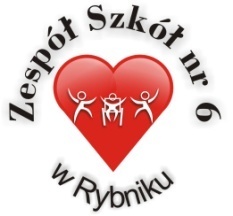 Sekretariat czynny w godzinach 730-1530e-mail: zs6@miastorybnik.pl, www.zs6rybnikZarządzenie nr 1/2020Dyrektora Zespołu Szkół nr 6 w Rybnikuz dnia 11.03.2020r.                         w sprawie zawieszenia zajęć  edukacyjnych  działając na podstawie :Ustawa z 14 grudnia 2016 r. – Prawo oświatowe ( Dz.U. z 2017 r. poz. 59,60).postanawia:           Dyrektor Zespołu Szkół nr 6 w Rybniku za zgodą organu prowadzącego zawiesza zajęcia edukacyjne   od dnia 12.03.2020 na podstawie Rozporządzenia Ministra Edukacji  Narodowej i Sportu z dnia  31 grudnia 2002r. w sprawie Bezpieczeństwa i higieny w publicznych i niepublicznych   szkołach  i placówkach §18 ust.2 pkt.1.